Cleaning ContractForm of Confidentiality UndertakingTorridon Primary SchoolHazelbank RoadCatfordLondonSE6 1TG020 8697 2762 sbm@torridonprimary.lewisham.sch.ukJune 2019Cleaning ContractForm of Confidentiality UndertakingTo Torridon Primary SchoolIn consideration of Torridon Primary School (“the School”) inviting us to submit a Tender for provision of cleaning services, we undertake to hold information relating to Council staff terms and conditions disclosed to us in the strictest confidence; to use it only for the purpose of preparing a Tender submission for the current Tender; and not to disclose it to any third party (including without limitation to any agent, professional adviser or associated company) or to any employee other than employees who need to have access to it to prepare the Tender submission and who have been instructed and bound by personal undertaking to the Council in the same terms to keep the information confidential.Signed by………………………………………………………….of………………………………………………………………………Ltd/PlcDate…………………………….The signatory hereto is the signatory to the Tender submission and is authorised to bind the Tenderer in this respect.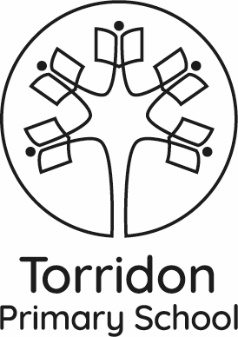 Torridon Primary SchoolTorridon Primary School